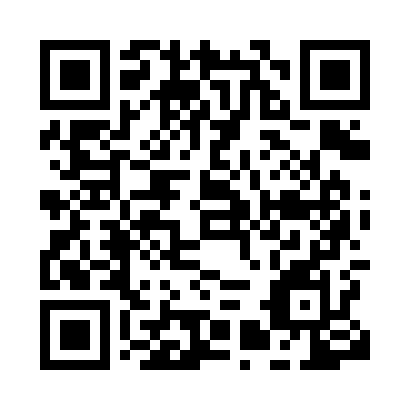 Prayer times for Caceres, SpainMon 1 Apr 2024 - Tue 30 Apr 2024High Latitude Method: Angle Based RulePrayer Calculation Method: Muslim World LeagueAsar Calculation Method: HanafiPrayer times provided by https://www.salahtimes.comDateDayFajrSunriseDhuhrAsrMaghribIsha1Mon6:378:092:296:598:5010:162Tue6:358:082:297:008:5110:183Wed6:348:062:297:008:5210:194Thu6:328:052:287:018:5310:205Fri6:308:032:287:028:5410:216Sat6:288:012:287:028:5510:237Sun6:268:002:277:038:5610:248Mon6:247:582:277:048:5710:259Tue6:237:572:277:048:5810:2610Wed6:217:552:277:058:5910:2811Thu6:197:542:267:059:0010:2912Fri6:177:522:267:069:0110:3013Sat6:157:512:267:079:0210:3114Sun6:147:492:267:079:0310:3315Mon6:127:482:257:089:0410:3416Tue6:107:462:257:089:0510:3517Wed6:087:452:257:099:0610:3718Thu6:067:432:257:109:0710:3819Fri6:057:422:257:109:0810:3920Sat6:037:412:247:119:0910:4121Sun6:017:392:247:119:1010:4222Mon5:597:382:247:129:1110:4323Tue5:577:362:247:139:1210:4524Wed5:567:352:247:139:1310:4625Thu5:547:342:237:149:1410:4726Fri5:527:322:237:149:1510:4927Sat5:507:312:237:159:1610:5028Sun5:497:302:237:159:1710:5129Mon5:477:292:237:169:1810:5330Tue5:457:272:237:169:1910:54